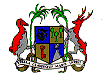 EMBASSY OF THE REPUBLIC OF MAURITIUS & PERMANENT MISSION TO THE UNITED NATIONS AND OTHER INTERNATIONAL ORGANISATIONSAMBASSADE DE LA REPUBLIQUE DE MAURICE ET MISSION PERMANENTE AUPRES  DES  NATIONS UNIESET DES AUTRES ORGANISATIONS INTERNATIONALESSTATEMENT OF THE PERMANENT MISSION OF THE REPUBLIC OF MAURITIUS TO THE UNITED NATIONS, GENEVA DURING THE UNIVERSAL PERIODIC REVIEW OF PERU25 January 2023– 09 30 hrsChair,The Mauritius delegation extends a very warm welcome to the high level Ministerial delegation of Peru during this fourth cycle of the UPR.Mauritius appreciates Peru’s efforts in the promotion and protection of human rights and would like to make the following recommendations:Mauritius would like to encourage Peru to pursue its efforts to reduce inequality gaps among the population through the different social assistance schemes; andTo Strengthen efforts to ensure inclusive and accessible education to all.We wish Peru a successful review and continued progress. Thank you.